Publicado en España el 20/07/2023 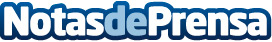 Placas solares precios: la solución de ELON para saberlo en minutos Elon Energías Renovables, empresa líder en el sector de las energías renovables en País Vasco, ha lanzado la primera calculadora técnica online de placas solares precios. Esta herramienta, 100% gratuita y muy precisa, permite a los usuarios calcular el coste de instalar placas solares en su hogar o negocio en cuestión de minutosDatos de contacto:Elon Energías Renovableshttps://elon.es900377502Nota de prensa publicada en: https://www.notasdeprensa.es/placas-solares-precios-la-solucion-de-elon Categorias: Nacional País Vasco Hogar Sostenibilidad Sector Energético http://www.notasdeprensa.es